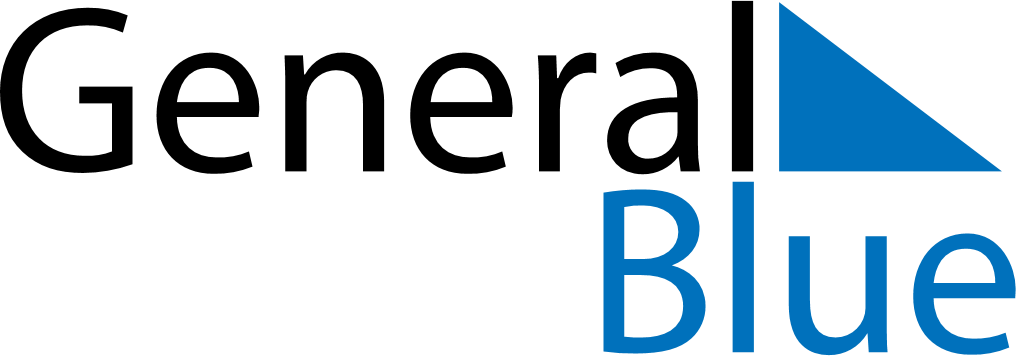 August 2024August 2024August 2024August 2024August 2024August 2024Giron, Santander, ColombiaGiron, Santander, ColombiaGiron, Santander, ColombiaGiron, Santander, ColombiaGiron, Santander, ColombiaGiron, Santander, ColombiaSunday Monday Tuesday Wednesday Thursday Friday Saturday 1 2 3 Sunrise: 5:46 AM Sunset: 6:11 PM Daylight: 12 hours and 25 minutes. Sunrise: 5:46 AM Sunset: 6:11 PM Daylight: 12 hours and 25 minutes. Sunrise: 5:46 AM Sunset: 6:11 PM Daylight: 12 hours and 24 minutes. 4 5 6 7 8 9 10 Sunrise: 5:46 AM Sunset: 6:11 PM Daylight: 12 hours and 24 minutes. Sunrise: 5:46 AM Sunset: 6:10 PM Daylight: 12 hours and 24 minutes. Sunrise: 5:46 AM Sunset: 6:10 PM Daylight: 12 hours and 23 minutes. Sunrise: 5:46 AM Sunset: 6:10 PM Daylight: 12 hours and 23 minutes. Sunrise: 5:46 AM Sunset: 6:10 PM Daylight: 12 hours and 23 minutes. Sunrise: 5:46 AM Sunset: 6:09 PM Daylight: 12 hours and 23 minutes. Sunrise: 5:46 AM Sunset: 6:09 PM Daylight: 12 hours and 22 minutes. 11 12 13 14 15 16 17 Sunrise: 5:46 AM Sunset: 6:09 PM Daylight: 12 hours and 22 minutes. Sunrise: 5:46 AM Sunset: 6:08 PM Daylight: 12 hours and 22 minutes. Sunrise: 5:46 AM Sunset: 6:08 PM Daylight: 12 hours and 21 minutes. Sunrise: 5:46 AM Sunset: 6:08 PM Daylight: 12 hours and 21 minutes. Sunrise: 5:46 AM Sunset: 6:07 PM Daylight: 12 hours and 21 minutes. Sunrise: 5:46 AM Sunset: 6:07 PM Daylight: 12 hours and 20 minutes. Sunrise: 5:46 AM Sunset: 6:06 PM Daylight: 12 hours and 20 minutes. 18 19 20 21 22 23 24 Sunrise: 5:46 AM Sunset: 6:06 PM Daylight: 12 hours and 20 minutes. Sunrise: 5:46 AM Sunset: 6:06 PM Daylight: 12 hours and 19 minutes. Sunrise: 5:46 AM Sunset: 6:05 PM Daylight: 12 hours and 19 minutes. Sunrise: 5:46 AM Sunset: 6:05 PM Daylight: 12 hours and 18 minutes. Sunrise: 5:46 AM Sunset: 6:04 PM Daylight: 12 hours and 18 minutes. Sunrise: 5:46 AM Sunset: 6:04 PM Daylight: 12 hours and 18 minutes. Sunrise: 5:46 AM Sunset: 6:04 PM Daylight: 12 hours and 17 minutes. 25 26 27 28 29 30 31 Sunrise: 5:46 AM Sunset: 6:03 PM Daylight: 12 hours and 17 minutes. Sunrise: 5:45 AM Sunset: 6:03 PM Daylight: 12 hours and 17 minutes. Sunrise: 5:45 AM Sunset: 6:02 PM Daylight: 12 hours and 16 minutes. Sunrise: 5:45 AM Sunset: 6:02 PM Daylight: 12 hours and 16 minutes. Sunrise: 5:45 AM Sunset: 6:01 PM Daylight: 12 hours and 16 minutes. Sunrise: 5:45 AM Sunset: 6:01 PM Daylight: 12 hours and 15 minutes. Sunrise: 5:45 AM Sunset: 6:00 PM Daylight: 12 hours and 15 minutes. 